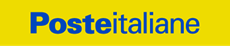 PROVINCE DI CAGLIARI E DEL SUD SARDEGNAUffici Postali aperti tutti i giorni doppio turnoCAGLIARI CENTRO - PIAZZA DEL CARMINE 27Uffici Postali aperti tutti i giorni con turno di mattinaUffici Postali aperti lunedì, mercoledì e venerdì con turno di mattinaUffici Postali aperti Martedì, Giovedì e Sabato con turno di mattinaUffici Postali con altre giorni di apertura al mattinoUffici Postali chiusiASSEMINI CENTRO CARBONIA CENTROCAGLIARI 10 - VIA SAN BENEDETTO 57/AIGLESIAS CENTROPIRRIQUARTU SANT'ELENA CENTROCAGLIARI 9 -  VIA MONTE SANTO 30QUARTU SANT'ELENA 2 - VIA IS ARENAS 1CAGLIARI 15 - VIA SIMETO 24SELARGIUS SU PLANUCAPOTERRASESTUASSEMINI 1 - VIA CAGLIARI 394GUAMAGGIORESANTADIBALLAOGUSPINISANT'ANNA ARRESIBARRALINEBIDASELARGIUSBUGGERRULUNAMATRONASENORBIBURCEIMANDASSERDIANACAGLIARI 8 – VIA LOGUDORO 9MONASTIRSERRAMANNACAGLIARI 3 - VIA STAMIRA 25MURAVERASEULOCAGLIARI 5 - VIALE TRIESTE 161NARCAOSIDDICALASETTANURAGUSSILIQUACARLOFORTEORROLISINNAICASTIADASPABILLONISSUELLIDECIMOPUTZUPISCINASTEULADADOLIANOVAPULATRATALIASDOMUSNOVASQUARTU S.E. 1 – P.ZZA IV NOVEMBRE 22TUILIELMASFLUMINI DI QUARTU S.ELENAUSSANAESCOLCASAMASSIUTAESTERZILISAMATZAIVILLA SAN PIETROFLUMINIMAGGIORESAN BASILIOVILLAMARGERGEISAN GAVINO MONREALEVILLAMASSARGIAGIBASAN GIOVANNI SUERGIUVILLANOVAFORRUGONNESASAN NICOLO' GERREIARBUSNURALLAOSERRENTIBARUMININURAMINISSERRICAGLIARI 6 - VIA TOLA 16NURRISETTIMO SAN PIETROCAGLIARI 7 – VIA DELLA PINETA 243NUXISSILIUSCORTOGHIANAORTACESUSSIURGUS DONIGALACOLLINASPAULI ARBAREISOLEMINISDECIMOMANNUPERDAXIUSTURRIDOMUSDEMARIAPIMENTELUSSARAMANNADONORIPORTOSCUSOVALLERMOSAESCALAPLANOQUARTUCCIUVILLACIDROFURTEISADALIVILLANOVATULOGONISAN SPERATEVILLANOVAFRANCAGONNOSFANADIGASAN VITOVILLAPERUCCIOGUASILASANLURIVILLAPUTZUISILISANT'ANDREA FRIUSVILLASALTOLAS PLASSASSANT'ANTIOCOVILLASIMIUSMARACALAGONISSARDARAVILLASORMASAINASSARROCHVILLASPECIOSAMONSERRATOSEGARIUMUSEISELEGASGESICOLunedì, Martedì e Giovedì GESTURILunedì, Martedì e GiovedìARMUNGIALunedì, Mercoledì, Venerdì e SabatoGENURIMercoledì e VenerdìCAGLIARI 11 - VIA LIGURIA 36CARBONIA 1 - VIA DALMAZIA 33CAGLIARI 12 – VIA BIASI 25SERBARIUCAGLIARI 4 - VIALE POETTO 18BACU ABISCAGLIARI 13 – VIA ZAGABRIA 50IGLESIAS 1 - VIA EMANUELA LOI 35CAGLIARI 1 – VIA FARA 11IGLESIAS 2 - VICO MERCATO VECCHIO 1CAGLIARI 2 – VIA ROMA 25MONTEPONICAGLIARI TRIBUNALE - VIA CARBONI BOI 16